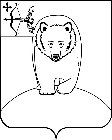 ГЛАВА  АДМИНИСТРАЦИИ АФАНАСЬЕВСКОГО МУНИЦИПАЛЬНОГО ОКРУГА КИРОВСКОЙ ОБЛАСТИ ПОСТАНОВЛЕНИЕ16.02.2023 					    		                                            № 2пгт АфанасьевоОб организации и проведении публичных слушаний по вопросу предоставления разрешения на условно-разрешенный вид использования земельного участкаВ соответствии со статьей 28 федерального закона от 06.10.2003 № 131-ФЗ «Об общих принципах организации местного самоуправления в Российской Федерации», со статьями 5.1, 39 Градостроительного кодекса Российской Федерации, со статьей 19 Устава муниципального образования Афанасьевский муниципальный округ Кировской области, Приказом Росреестра от 10.11.2020 № П/0412 «Об утверждении классификатора видов разрешенного использования земельных участков», Правилами землепользования и застройки муниципального образования Ичетовкинское сельское поселение Афанасьевского района Кировской области, утвержденными постановлением администрации Ичетовкинского  сельского поселения № 29 от 29.04.2021, с Положением о публичных слушаниях в муниципальном образовании Афанасьевский муниципальный округ Кировской области, утвержденным решением Думы Афанасьевского муниципального округа Кировской области от 21.09.2022 № 1/10, глава администрации Афанасьевского муниципального округа ПОСТАНОВЛЯЕТ: Назначить публичные слушания по проекту распоряжения администрации Афанасьевского муниципального округа «Предоставление разрешения на условно разрешенный вид использования земельного участка» (прилагается).Опубликовать настоящее постановление в Сборнике основных нормативных правовых актов органов местного самоуправления муниципального образования Афанасьевский муниципальный округ Кировской области и на официальном сайте администрации Афанасьевского муниципального округа в информационно-телекоммуникационной сети «Интернет».3. Дата, время и место проведения публичных слушаний: 28.02.2023 в 15:00 в Центре коми-пермяцкой культуры по адресу: д. Московская, ул. Центральная, д. 34.4. Определить местом сбора предложений и замечаний всех заинтересованных лиц для включения их в протокол публичных слушаний отдел строительства, архитектуры и земельно-имущественных отношений администрации Афанасьевского муниципального округа, расположенный по адресу: пгт Афанасьево, ул. Красных Партизан, д. 5, кабинет № 1 (телефон (83331)2-19-54) не позднее 27.02.2023.5. Ответственным за организацию и проведение публичных слушаний назначить заместителя главы администрации муниципального округа по вопросам жизнеобеспечения.Глава Афанасьевскогомуниципального округа	    Е.М. БелёваПРОЕКТАДМИНИСТРАЦИЯ АФАНАСЬЕВСКОГО МУНИЦИПАЛЬНОГО ОКРУГА КИРОВСКОЙ ОБЛАСТИ РАСПОРЯЖЕНИЕ______________ 							№ _______пгт АфанасьевоПредоставление разрешения на условно разрешенный вид использования земельного участкаВ соответствии с федеральным законом от 06.10.2003 № 131-ФЗ «Об общих принципах организации местного самоуправления в Российской Федерации», со статьями 5.1, 39 Градостроительного кодекса Российской Федерации, Приказом Росреестра от 10.11.2020 № П/0412 «Об утверждении классификатора видов разрешенного использования земельных участков», Правилами землепользования и застройки муниципального образования Ичетовкинское сельское поселение Афанасьевского района Кировской области, утвержденными постановлением администрации Ичетовкинского  сельского поселения № 29 от 29.04.2021:Предоставить разрешение на условно разрешенный вид использования земельного участка № 1 «Здравоохранение» (по Классификатору код 3.4), расположенного по адресу: д. Московская Афанасьевского муниципального округа Кировской области, в зоне Ж.1 – зона малоэтажной и среднеэтажной жилой застройки (схема прилагается).Контроль за исполнением настоящего распоряжения возложить на заместителя главы администрации муниципального округа по вопросам жизнеобеспечения.Настоящее распоряжение вступает в силу в соответствии с действующим законодательством.Глава Афанасьевскогомуниципального округа					Е.М. Белёва